[Type the document title]Parish Office:	10 Newport Avenue, Fordham, Ely, Cambridgeshire CB7 5NXTel:		07977 355623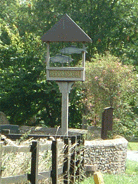 Web:		www.herringswell.onesuffolk.net Email:		herringswellpc@yahoo.co.ukMinutes of Meeting held on Thursday 30th november 2017 at  Herringswell Village Hall 7 pmPresent:			Liz Marchington (Chairman)Selina Boyce (Vice Chairman)				Garry BrownGloria Hicks DCllr Lance Stanbury Members of the public:	01	Welcome:  2	Apologies:  CCllr Robin Millar, DCllr Lynch and Su Field (Clerk).  3	Minutes of Previous Meeting:  Approved and to be signed at next meeting.4	Public Participation.  Allowed throughout the meeting.  5	District/County Report.  A short report had been received from CCllr Millar by email which had been circulated.DCllr Lance Stanbury reported, the application has gone to Secretary of State to fomally create a joint authority which will be know as the West Suffolk District Council and will probably get agreement by May next year.  In the meantime a shadow authority will be set up comprising of existing Councillors, the officers will be appointed by this shadow authority and it is this authority that will make decisions until May 2019 when the new authority will come into being.  There will be a complete boundary review of West Suffolk with a net reduction in Councillors of about 10% with each councillor covering about 2,000 people.No report received from District Councillors.6	Matters Arising:   7	Planning Applications:  DC/17/1963/HH – The Old School, The Street : (i) Loft conversion to habitable space, (ii) insert 4 no full width dormer windows to rear and (iii) 2 no velux rooflights to front elevation.  Appliant : Mr & Mrs MitchellLM had been unsuccessful in her attempts to speak to the planning department regarding the progress of the application. It would appear it is still awaiting determination.8	Village Roses: Paul Evans had requested the replacement of a couple of roses bushes along the verge near the church. It was agreed that the PC would fund two new bushes. Gary Brown would speak to Paul to discuss the details and subsequently arrange for their purchase. 9  	Meetings:   LM and GH had attended a meeting with CCLlr Millar. The funding for highway repairs was discussed again. 10	Correspondence: All correspondence had previously been circulated via email.11	Payments:  LM to arrange with clerk for re payment of the poppy wreath -£20Village hall hire £30 12	Any other Business:  None.13	Date of next meeting:   Thursday 11th January 2018There being no further business the meeting closed at 8.00 pmSigned : .......................................................Herringswell Parish Council